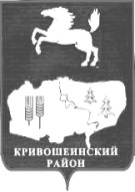 АДМИНИСТРАЦИЯ КРИВОШЕИНСКОГО РАЙОНАПОСТАНОВЛЕНИЕ	    05.07.2019                                                                                                                          № 391								с. КривошеиноТомской областиО внесении изменений и дополнений в Устав Муниципального бюджетного  общеобразовательного учреждения «Володинская средняя общеобразовательная школа»	В целях приведения нормативно правового акта в соответствие с законодательством	ПОСТАНОВЛЯЮ:1. Утвердить изменения и дополнения в Устав Муниципального бюджетного общеобразовательного учреждения «Володинская средняя общеобразовательная школа» согласно приложению.2. Директору Муниципального бюджетного общеобразовательного учреждения «Володинская средняя общеобразовательная школа» (С.Л. Александрова) зарегистрировать изменения и дополнения в Устав учреждения в соответствии с действующим законодательствам. 3.  Настоящее постановление вступает в силу с даты его подписания.        4. Настоящее постановление подлежит опубликованию в Сборнике нормативных правовых актов Администрации Кривошеинского района и размещению в сети «Интернет» на официальном сайте муниципального образования Кривошеинский район.        5.  Контроль за исполнением настоящего постановления оставляю за собой.Глава Кривошеинского района(Глава Администрации)						                        С.А. ТайлашевКустова Мария Федоровна 838251 2 19 74Прокуратура; Управление образования  1 экз.; МБОУ  «Володинская СОШ» 3 экз.; сборник                 Приложение                      УТВЕРЖДЕНО                                                                   Администрацией Кривошеинского района                             от 05.07.2019 № 391Изменения и дополнения в УставМуниципального бюджетного  общеобразовательного учреждения«Володинская средняя общеобразовательная школа»	1. Главу 1 «ОБЩИЕ ПОЛОЖЕНИЯ» дополнить пунктом 1.19 следящего содержания:«1.19. Учреждение имеет структурное подразделение Центр образования цифрового и гуманитарного профилей «Точка роста». Учреждение самостоятельно разрабатывает положение о деятельности Центра, утверждает: руководителя Центра, функции Центра по обеспечению реализации основных и дополнительных общеобразовательных программ цифрового естественнонаучного, технического и гуманитарного профилей, план учебно-воспитательных, внеурочных и социокультурных мероприятий в Центре.».	2. В главу 2 «ПРЕДМЕТ, Цели и вид деятельности Учреждения» внести следующие изменения:	2.1. Пункт 2.3 дополнить абзацем следующего содержания:«Дополнительное образование – образовательная деятельность по дополнительным общеобразовательным программам для детей и взрослых.».	  2.2. Подпункт 1) в пункте 2.4. дополнить словами: «а также дополнительного образования.».	3. В главу 3 «Виды реализуемых образовательных программ» внести следующие изменения:	3.1. Пункт 3.1. изложить в новой редакции:«3.1. Учреждение осуществляет образовательный процесс в соответствии с основными образовательными программами: основными общеобразовательными программами – образовательными программами начального общего образования, образовательными программами основного общего образования, образовательными программами среднего общего образования, а также дополнительными образовательными программами: дополнительными общеобразовательными программами – дополнительными общеразвивающими программами.».	3.2. Дополнить пунктом 3.18. следующего содержания:«3.18. Содержание дополнительных общеразвивающих программ и сроки обучения по ним определяются образовательной программой, разрабатываемой и утверждаемой Учреждением.».